Charts Japon du 11 au 17 janvierSemaine 03 – 2010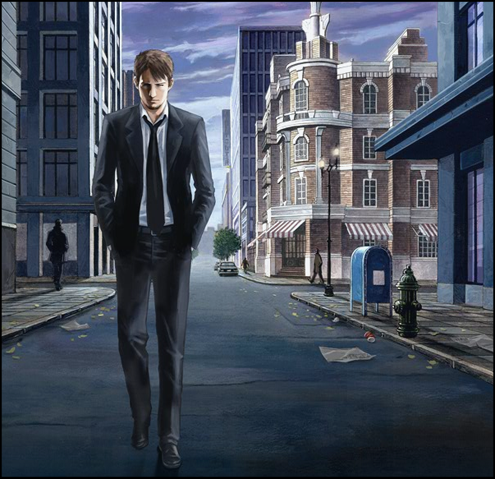 Top SoftwareStatistiques supplémentaires(* Représente le pourcentage du nombre d’exemplaires vendus par rapport au stock distribué)Top HardwareVentes totales de jeuxTop ConstructeursSuite du top 50 SoftwareGraphiques de la semaine#Nom du jeuCsl.EditeurSem.ScoreTotal1Kingdom Hearts : Birth by SleepPSPSquare-Enix2177 405623 3672New Super Mario Bros. WiiWiiNintendo7138 6833 006 1693Resident Evil : The Darkside Chr.WiiCapcomN72 80472 8044Tomodachi CollectionNDSNintendo3154 7642 651 0455Wii Fit PlusWiiNintendo1642 3591 516 5246Tekken 6PSPNamco BandaiN25 13125 1317Last Window : Midnight PromiseNDSNintendoN24 66824 6688The Legend of Zelda : Spirit TracksNDSNintendo422 414488 7319Wii Sports ResortWiiNintendo3022 3281 690 93310Inazuma Eleven 2 : Fire & BlizzardNDSLevel-51620 3701 032 948Nom du jeuCsl.Evo.StockStat.*Kingdom Hearts : Birth by SleepPSP- 60 %----New Super Mario Bros. WiiWii- 13 %----Resident Evil : The Darkside ChroniclesWii--101 60071,7 %Tomodachi CollectionNDS- 42 %----Wii Fit PlusWii- 21 %----The Legend of Zelda : Spirit TracksNDS- 54 %----Wii Sports ResortWii- 32 %----Inazuma Eleven 2 : Fire & BlizzardNDS- 44 %----#ConsoleEvo.ScoreSem. Préc.Total 2010Total1PSP- 51 %73 213148 523358 55013 901 3472Nintendo DS- 39 %64 284105 466350 24229 449 0343Wii- 25 %57 34976 772297 9769 739 3214PlayStation 3- 43 %35 15661 591211 1154 598 1205Xbox 360- 15 %4 6225 46116 9611 219 7576PlayStation 2- 17 %2 5803 0929 695~ 21,7 M#ConsoleEvo.ScoreSem. Préc.Total 2010Total1PSP- 51 %71 186145 682349 77913 820 7242Nintendo DSi XL- 33 %30 41845 221146 282582 5463Nintendo DSi- 46 %27 29250 178169 9314 416 4164Nintendo DS Lite- 35 %6 57410 06734 02917 864 5975PSP Go- 29 %2 0272 8418 77180 423SemaineScoreSem. PrécEvo.Total 2010Evo.031 195 5031 766 699- 32 %5 386 134+ 5,2 %#SociétéEvo.ScorePDMTotal 2010PDM 101Nintendo- 33 %121 63351,3 %648 21852,1 %2Sony- 48 %110 94946,8 %579 36046,5 %3Microsoft- 15 %4 6221,9 %16 9611,4 %/Total- 41 %237 204100 %1 244 539100 %#Préc.Nom du jeuCsl.EditeurSem.117Pokémon Heart Gold & Soul SilverNDSPokémon Company19126Final Fantasy XIIIPS3Square-Enix51312Monster Hunter Portable 2nd G – Best R.PSPCapcom41410Phantasy Star Portable 2PSPSega71515Mario Kart WiiWiiNintendo931618New Super Mario Bros.NDSNintendo1911716Call of Duty : Modern Warfare 2PS3Square-Enix61811Taiko no Tatsujin Wii : Dodon to 2 Daime !WiiNamco Bandai919/Gladiator BeginsPSPAcquireN20/Operation Flashpoint : Dragon RisingPS3CodemastersN2113Pro Evolution Soccer 2010PSPKonami62219Poképark Wii : Pikachu no DaibôkenWiiPokémon Company72314Momotarô Dentetsu 2010WiiHudson Soft.82417Professeur Layton et la Flûte du DémonNDSLevel-5825/Batman : Arkham AsylumPS3Square-EnixN26/Operation Flashpoint : Dragon Rising360CodemastersN2723Samurai Warriors 3WiiKoei Tecmo72820Gundam Vs. Gundam Next PlusPSPNamco Bandai72925Pro Evolution Soccer 2010PS3Konami113022Mario & Sonic aux J.O. d’HiverNDSNintendo93126Dragon Quest IXNDSSquare-Enix283227Mario Kart DSNDSNintendo2143324Tamagotchi no Narikiri ChannelNDSNamco Bandai113421Penguin no Mondai Spe. : Pen1 GrandprixNDSKonami53528Power Pro-kun Pocket 12NDSKonami73638Call of Duty 4 : Modern Warfare – BestPS3Square-Enix193731Pro Evolution Soccer 2010PS2Konami63842Yakuza 3 – The BestPS3Sega73929Naruto Shippûden : Narutimate Accel 3PSPNamco Bandai64046Karaoke Joysound Wii DXWiiHudson Soft.84136Queen’s Blade : Spiral ChaosPSPNamco Bandai542/Batman : Arkham Asylum360Square-EnixN4337Assassin’s Creed IIPS3Ubisoft74430Tales of GracesWiiNamco Bandai64535Animal Crossing : Let’s go to the CityWiiNintendo614633Metal Fight Beyblade : Cyber PegasisNDSHudson Soft.747NCWii SportsWiiNintendo16448NCKaijû BustersNDSNamco Bandai74940Love PlusNDSKonami205034Super Smash Bros. BrawlWiiNintendo103